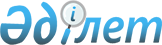 О внесении изменений и дополнения в приказ Министра образования и науки Республики Казахстан от 13 февраля 2015 года № 63 "Об утверждении Типового договора об образовательном накопительном вкладе и Типового соглашения о сотрудничестве в сфере Государственной образовательной накопительной системы"
					
			Утративший силу
			
			
		
					Приказ Министра образования и науки Республики Казахстан от 11 сентября 2017 года № 452. Зарегистрирован в Министерстве юстиции Республики Казахстан 5 октября 2017 года № 15847. Утратил силу совместным приказом Министра науки и высшего образования Республики Казахстан от 8 января 2024 года № 7 и Министра просвещения Республики Казахстан от 9 января 2024 года № 4.
      Сноска. Утратил силу совместным приказом Министра науки и высшего образования РК от 08.01.2024 № 7 и Министра просвещения РК от 09.01.2024 № 4 (вводится в действие по истечении десяти календарных дней после дня его первого официального опубликования).
      ПРИКАЗЫВАЮ:
      1. Внести в приказ Министра образования и науки Республики Казахстан от 13 февраля 2015 года № 63 "Об утверждении Типового договора об образовательном накопительном вкладе и Типового соглашения о сотрудничестве в сфере Государственной образовательной накопительной системы" (зарегистрированный в Реестре государственной регистрации нормативных правовых актов под № 10610, опубликованный в Информационно-правовой системе "Әділет" 5 июня 2015 года) следующие изменения и дополнение:
      в Типовом Договоре об образовательном накопительном вкладе, утвержденном указанным приказом:
      пункт 1 изложить в следующей редакции:
      "1. В Договоре используются следующие понятия:
      1) образовательный накопительный вклад (далее – вклад) – деньги на счете вкладчика в банке-участнике, включающие взносы вкладчика или вносителей, капитализированные вознаграждение банка-участника и премию государства;
      2) премия государства по образовательному накопительному вкладу (далее – премия государства) – деньги, ежегодно в установленный срок выплачиваемые за счет средств бюджета на фактически накопленный остаток образовательного накопительного вклада;
      3) договор об образовательном накопительном вкладе – договор банковского вклада на накопление средств для оплаты образовательных услуг, заключенный вкладчиком с банком-участником;
      4) единый реестр договоров об образовательном накопительном вкладе (далее – единый реестр) – единая база регистрации договоров вклада, по которым оператор начисляет премию государства;
      5) образовательные услуги – деятельность организации образования по предоставлению обучающемуся услуг, направленных на реализацию образовательных потребностей личности и освоение программ образования;
      6) организация образования – юридическое лицо, созданное и действующее на территории Республики Казахстан, реализующее программы технического и профессионального, послесреднего, высшего и послевузовского (магистратуры) образования;
      7) вноситель – резидент или нерезидент Республики Казахстан, осуществляющий взнос на образовательный накопительный вклад в пользу вкладчика;
      8) банк-участник – банк второго уровня Республики Казахстан, отвечающий установленным Законом требованиям и заключивший соглашение о сотрудничестве в сфере Государственной образовательной накопительной системы с оператором в сфере Государственной образовательной накопительной системы;
      9) Государственная образовательная накопительная система (далее – ГОНС) – система денежных накоплений для оплаты образовательных услуг, регулируемая законодательством Республики Казахстан и основанная на привлечении банками-участниками вкладов населения и начислении на них вознаграждений и премий государства;
      10) оператор в сфере ГОНС (далее – оператор) – организация, определяемая решением Правительства Республики Казахстан, осуществляющая координацию деятельности участников Государственной образовательной накопительной системы и обеспечивающая ее функционирование в пределах, предусмотренных законодательством Республики Казахстан;
      11) вкладчик – гражданин Республики Казахстан, который является стороной Договора;
      12) банковский счет – способ отражения и учета движения денег клиента в банке или организации, осуществляющей отдельные виды банковских операций, а также договорных отношений между клиентом и банком или организацией, осуществляющей отдельные виды банковских операций, по банковскому обслуживанию клиента;
      13) прямое дебетование банковского счета – изъятие банком или организацией, осуществляющей отдельные виды банковских операций, денег у отправителя денег и передача их в пользу бенефициара на основании предварительного разрешения отправителя денег о таком изъятии.";
      пункты 11 и 12 изложить в следующей редакции:
      "11. На банковский счет вкладчика принимаются взносы от третьих лиц в соответствии с банковским законодательством Республики Казахстан.
      12. Частичное изъятие денег с банковского счета вкладчика не допускается, за исключением случаев целевого изъятия средств вклада (перевод денег долями в организацию образования).";
      пункт 20 изложить в следующей редакции:
      "20. Начисленная премия государства подлежит возврату в бюджет банком-участником по справке-выписке оператора о размере суммы премии государства, в течение трех рабочих дней со дня получения указанной справки от оператора, в случаях:
      1) расторжения по инициативе вкладчика Договора или прекращения обязательств по Договору вклада в связи с истечением срока без соблюдения целевого назначения;
      2) истечения трех календарных лет со дня отчисления вкладчика из организации образования;
      3) обнаружения факта выплаты премии государства при сроке накоплений меньше срока, установленного Законом;
      4) утраты вкладчиком гражданства Республики Казахстан;
      5) обнаружения факта излишне начисленной премии государства.";
      пункт 23 изложить в следующей редакции:
      "23. Банк-участник вправе:
      1) при наступлении случаев, предусмотренных пунктом 20 Договора изъять подлежащую возврату в республиканский бюджет сумму премии государства с любых банковских счетов вкладчика в банке-участнике путем прямого дебетования банковского счета;
      2) требовать от вкладчика/законного представителя предоставления необходимых документов в рамках Договора;
      3) изымать ошибочно зачисленные на банковский счет вкладчика суммы денег, без согласия вкладчика;
      4) рассчитывать рекомендуемую периодичность внесения и размер дополнительных взносов на вклад;
      5) взимать комиссионное вознаграждение за услуги банка-участника по совершению операций по банковскому счету вкладчика, согласно тарифам банка-участника, действующим на день проведения операций посчету, при этом, не удерживая комиссию, непосредственно с суммы премии государства.";
      в пункте 25:
      подпункт 2) изложить в следующей редакции:
      "2) принимает на банковский счет вкладчика деньги;";
      подпункт 4) изложить в следующей редакции:
      "4) при поступлении премии государства, зачисляет ее на банковский счет вкладчика, в соответствии с банковским законодательством Республики Казахстан;";
      пункт 26 изложить в следующей редакции:
      "26. Вкладчик/законный представитель:
      1) вносит деньги в национальной валюте – тенге;
      2) предоставляет банку-участнику оригинал либо копию договора оказания образовательных услуг при оплате образовательных услуг из средств вклада в организации образования, находящиеся на территории Республики Казахстан;
      3) предоставляет банку-участнику подтверждающие документы о зачислении (инвойс, письмо-приглашение/договор об оказании образовательных услуг) с нотариально засвидетельствованным переводом на государственный либо русский язык, при оплате образовательных услуг из средств вклада в зарубежные организации образования;
      4) предоставляет свидетельство о присуждении образовательного гранта в соответствии с формой, утвержденной приказом и.о. Министра образования и науки Республики Казахстан от 23 октября 2007 года № 502 "Об утверждении формы документов строгой отчетности, используемых организациями образования в образовательной деятельности" (зарегистрированный в Реестре государственной регистрации нормативных правовых актов под № 4991), в случае получения средств вклада, в связи с присуждением вкладчику образовательного гранта для оплаты высшего образования;
      5) предоставляет подтверждающий документ в случае получения средств вклада, в связи со смертью, признания судом недееспособным, безвестно отсутствующим либо объявления умершим или неспособности вкладчика продолжать обучение вследствие состояния здоровья;
      6) предоставляет подтверждающий документ организации образования/зарубежной организации образовании, в случае получения остатка средств вклада в связи с оплатой образовательных услуг за весь период обучения;
      7) в случае изменения места жительства, реквизитов документа, удостоверяющего личность вкладчика, уведомляет об этом банк-участник в течение семи рабочих дней со дня изменений в произвольной форме;
      8) не переводит вклад из одного банка-участника в другой в период с 1 января по 28 февраля каждого календарного года, в связи с начислением премии государства;
      9) не осуществляет снятие средств вклада при переводе средств вклада из одного банка-участника в другой и переводе на вклад третьих лиц;
      10) дает согласие на изъятие банком-участником суммы премии государства, подлежащей возврату в республиканский бюджет, с любых банковских счетов вкладчика в банке-участнике, при наступлении случаев, предусмотренных пунктом 20 Договора;
      11) несет иные обязательства перед банком-участником, в соответствии с условиями Договора и банковским законодательством Республики Казахстан.";
      пункт 38 исключить;
      в Типовом Соглашении о сотрудничестве в сфере Государственной образовательной накопительной системы, утвержденном указанным приказом:
      пункт 1 изложить в следующей редакции:
      "1. В Соглашении используются следующие понятия:
      1) образовательный накопительный вклад (далее - вклад) - деньги на счете вкладчика в банке-участнике, включающие взносы вкладчика или вносителей, капитализированные вознаграждение банка-участника и премию государства;
      2) премия государства по образовательному накопительному вкладу (далее - премия государства) – деньги, ежегодно в установленный срок выплачиваемые за счет средств бюджета на фактически накопленный остаток образовательного накопительного вклада;
      3) договор об образовательном накопительном вкладе (далее – договор вклада) – договор банковского вклада на накопление средств для оплаты образовательных услуг, заключенный вкладчиком с банком-участником;
      4) единый реестр договоров об образовательном накопительном вкладе (далее – единый реестр) – единая база регистрации договоров вклада, по которым оператор начисляет премию государства;
      5) образовательные услуги – деятельность организации образования по предоставлению обучающемуся услуг, направленных на реализацию образовательных потребностей личности и освоение программ образования;
      6) уполномоченный орган в области образования – Министерство образования и науки Республики Казахстан;
      7) организация образования – юридическое лицо, созданное и действующее на территории Республики Казахстан, реализующее программы технического и профессионального, послесреднего, высшего и послевузовского (магистратуры) образования;
      8) вноситель – резидент или нерезидент Республики Казахстан, осуществляющий взнос на образовательный накопительный вклад в пользу вкладчика;
      9) кредитор – банк второго уровня Республики Казахстан, имеющий лицензию на проведение банковских заемных операций и заключивший соглашение о предоставлении образовательных кредитов под гарантию уполномоченной государством организации;
      10) кредитная линия – предоставление заемщику юридически оформленного обязательства кредитора выдавать ему в течение определенного договором образовательного кредита времени деньги в пределах согласованного лимита;
      11) заемщик – вкладчик, заключивший с кредитором договор образовательного кредита на недостающую для оплаты образовательных услуг сумму;
      12) банк-участник – банк второго уровня Республики Казахстан, отвечающий установленным Законом требованиям и заключивший соглашение о сотрудничестве в сфере Государственной образовательной накопительной системы с оператором в сфере Государственной образовательной накопительной системы;
      13) Государственная образовательная накопительная система (далее – ГОНС) – система денежных накоплений для оплаты образовательных услуг, регулируемая законодательством Республики Казахстан и основанная на привлечении банками-участниками вкладов населения и начислении на них вознаграждений и премий государства;
      14) оператор в сфере Государственной образовательной накопительной системы (далее – оператор) – организация, определяемая решением Правительства Республики Казахстан, осуществляющая координацию деятельности участников Государственной образовательной накопительной системы и обеспечивающая ее функционирование в пределах, предусмотренных законодательством Республики Казахстан;
      15) вкладчик – гражданин Республики Казахстан, который является стороной договора вклада;
      16) приоритетная категория вкладчиков – категория граждан, которым начисляется повышенная премия государства, в соответствии с пунктом 2 статьи 13 Закона;
      17) банковский счет – способ отражения и учета движения денег клиента в банке или организации, осуществляющей отдельные виды банковских операций, а также договорных отношений между клиентом и банком или организацией, осуществляющей отдельные виды банковских операций, по банковскому обслуживанию клиента.";
      пункт 2 изложить в следующей редакции:
      "2. Банк-участник принимает вклады от вкладчиков/вносителей, начисляет вознаграждение и зачисляет премию государства на банковские счета вкладчиков, а оператор осуществляет расчет суммы премии государства подлежащей зачислению на вклады, зарегистрированные в едином реестре, и представляет его банку-участнику.";
      пункт 7 изложить в следующей редакции:
      "7. После получения премий государства банк-участник в течение двух рабочих дней зачисляет данные премии на банковские счета вкладчиков. Премия государства добавляется к основной сумме вклада (капитализируется). В случае несвоевременного зачисления премии государства банком-участником за каждый день просрочки банк-участник обязан заплатить вкладчику пеню в размере 0,01% за каждый день просрочки.";
      дополнить пунктом 12-1 следующего содержания:
      "12-1. В случае обнаружения факта излишне начисленной премии государства сумма излишне начисленной премии государства подлежит возврату в бюджет.";
      пункт 13 изложить в следующей редакции:
      "13. В случаях, обнаружения фактов, указанных в подпунктах 2) и 3) пункта 11, пунктах 12 и 12-1 Соглашения, оператор уведомляет о них в течение трех рабочих дней банк-участник.";
      подпункт 3) пункта 20 изложить в следующей редакции:
      "3) в целях оптимизации работы обмена сведений о вкладчиках, состоянии банковских счетов, движении денег вкладчиков, начислении и сумме премии государства, интегрировать с оператором информационную систему;";
      в пункте 22:
      подпункты 4) и 5) изложить в следующей редакции:
      "4) по запросу оператора, в целях проведения сверки, предоставляет копии следующих документов:
      удостоверяющих личность вкладчика;
      договор вклада;
      подтверждение обучения вкладчика;
      основания перечислений средств вклада на банковский счет организаций образования;
      основания снятия вкладов с выплатой премии государства;
      при необходимости иные документы, предоставляемые в соответствии с банковским законодательством Республики Казахстан;
      5) ежеквартально, до десятого числа месяца, следующего за отчетным, предоставляет оператору сведения о вкладчиках, состоянии банковских счетов, движении денег вкладчиков, начислении и сумме премии государства;";
      подпункты 10) и 11) исключить.
      2. Департаменту бюджетного планирования Министерства образования и науки Республики Казахстан (Джакипова С.А.) в установленном законодательством Республики Казахстан порядке обеспечить:
      1) государственную регистрацию настоящего приказа в Министерстве юстиции Республики Казахстан;
      2) в течение десяти календарных дней со дня государственной регистрации настоящего приказа направление его копии в бумажном и электронном виде на казахском и русском языках в Республиканское государственное предприятие на праве хозяйственного ведения "Республиканский центр правовой информации" для официального опубликования и включения в Эталонный контрольный банк нормативных правовых актов Республики Казахстан;
      3) в течение десяти календарных дней после государственной регистрации настоящего приказа направление его копии на официальное опубликование в периодические печатные издания;
      4) размещение настоящего приказа на интернет-ресурсе Министерства образования и науки Республики Казахстан;
      5) в течение десяти рабочих дней после государственной регистрации настоящего приказа в Министерстве юстиции Республики Казахстан представление в Департамент юридической службы и международного сотрудничества Министерства образования и науки Республики Казахстан сведений об исполнении мероприятий, предусмотренных подпунктами 1), 2), 3) и 4) настоящего пункта.
      3. Контроль за исполнением настоящего приказа возложить на вице-министра образования и науки Республики Казахстан Асылову Б.А.
      4. Настоящий приказ вводится в действие по истечении десяти календарных дней после дня его первого официального опубликования. 
      "СОГЛАСОВАН"Министр финансовРеспублики Казахстан___________ Султанов Б.Т.19 сентября 2017 года
					© 2012. РГП на ПХВ «Институт законодательства и правовой информации Республики Казахстан» Министерства юстиции Республики Казахстан
				
      Министр образования и наукиРеспублики Казахстан

Е. Сагадиев
